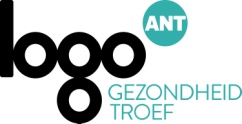 Bescherm je tegen griep en haal een griepprik Wist je dat elke winter 1 op de 10 mensen griep krijgt? Bescherm je tegen de ziekte en haal vanaf half oktober je griepprik. Vraag ernaar bij je huisarts.Waarom haal je best een griepprik?Ben je 65-plusser, ben je zwanger of heb je gezondheidsproblemen zoals diabetes, een ziekte van longen, hart, lever of nieren? Dan is het risico op complicaties door griep veel hoger. Daarom laat je je best vaccineren vanaf half oktober. Zo heb je de beste kans om geen griep te krijgen in de winter. Krijg je toch griep, dan ben je minder ziek en zijn er minder complicaties. Bovendien vermindert de kans dat een al aanwezige ziekte, zoals diabetes, verergert.Elk jaar zijn er andere griepvirussen. De Wereldgezondheidsorganisatie stemt het vaccin af op het griepvirus dat waarschijnlijk zal overheersen in het najaar.Hoeveel kost je griepvaccin?Risicogroepen krijgen het griepvaccin voor bijna de helft terugbetaald. Verblijf je in een woonzorgcentrum dan is het zelfs gratis. Wil je weten of je tot een risicogroep behoort en hoeveel je griepvaccin precies kost? Vraag het je huisarts of huisapotheek.Meer weten over griep en griepvaccinatie? Surf naar www.griepvaccinatie.be. 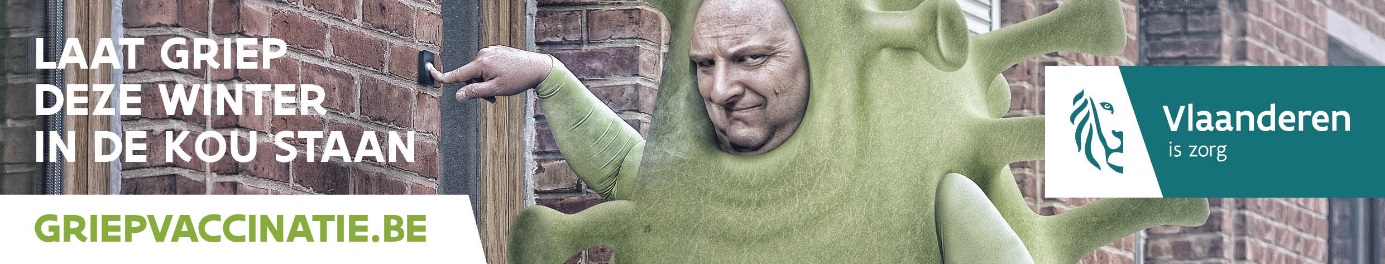 Een publicatie van de Vlaamse Logo’s en het Agentschap Zorg en Gezondheid. 